CiągiCiągi monotoniczneGRUPAIMIĘ I NAZWISKO1. Wyznacz wyraz  ciągu o podanym wzorze ogólnym. 1. Wyznacz wyraz  ciągu o podanym wzorze ogólnym. 1. Wyznacz wyraz  ciągu o podanym wzorze ogólnym. Film: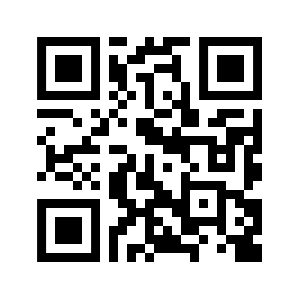 Do wzoru na n-ty wyraz ciągu, pod każdy n podstaw wyrażenie (n+1).2. Dla jakich wartości parametru k ciąg () jest rosnący?  an(2k3)n62. Dla jakich wartości parametru k ciąg () jest rosnący?  an(2k3)n62. Dla jakich wartości parametru k ciąg () jest rosnący?  an(2k3)n6Film: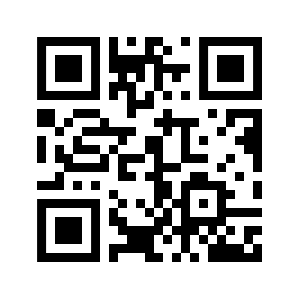 1. Wykres ciągu  pokrywa się z wykresem funkcji liniowej o współczynniku kierunkowym .2. Aby funkcja liniowa była rosnąca, jej współczynnik kierunkowy musi być dodatni.3. Rozwiąż nierówność z niewiadomą k.3. Wykaż, że ciąg an n2 jest rosnący.3. Wykaż, że ciąg an n2 jest rosnący.3. Wykaż, że ciąg an n2 jest rosnący.Film: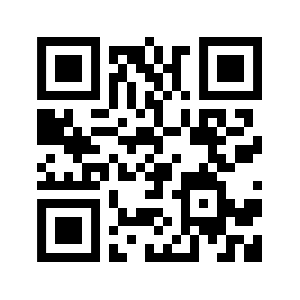 1. Oblicz  2. Oblicz różnicę:          3. Jeśli , ciąg jest rosnący.             Jeśli , ciąg jest malejący..4. Wykaż, że ciąg an jest rosnący.4. Wykaż, że ciąg an jest rosnący.4. Wykaż, że ciąg an jest rosnący.Film: 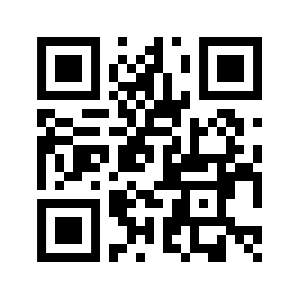 1. Oblicz  2. Oblicz różnicę:          3. Jeśli , ciąg jest rosnący.             Jeśli , ciąg jest malejący..CiągiCiągi monotoniczneGRUPAIMIĘ I NAZWISKO1. Wyznacz wyraz  ciągu o podanym wzorze ogólnym: 1. Wyznacz wyraz  ciągu o podanym wzorze ogólnym: 1. Wyznacz wyraz  ciągu o podanym wzorze ogólnym: Film:Do wzoru na n-ty wyraz ciągu, pod każdy n podstaw wyrażenie (n+1).2. Dla jakich wartości parametru k ciąg () jest malejący?  an(273)n2. Dla jakich wartości parametru k ciąg () jest malejący?  an(273)n2. Dla jakich wartości parametru k ciąg () jest malejący?  an(273)nFilm:1. Wykres ciągu  pokrywa się z wykresem funkcji liniowej o współczynniku kierunkowym .2. Aby funkcja liniowa była malejąca, jej współczynnik kierunkowy musi być ujemny.3. Rozwiąż nierówność z niewiadomą k.3. Wykaż, że ciąg an n2 jest malejący.3. Wykaż, że ciąg an n2 jest malejący.3. Wykaż, że ciąg an n2 jest malejący.Film:1. Oblicz  2. Oblicz różnicę:          3. Jeśli , ciąg jest rosnący.             Jeśli , ciąg jest malejący..4. Wykaż, że ciąg an jest rosnący.4. Wykaż, że ciąg an jest rosnący.4. Wykaż, że ciąg an jest rosnący.Film: 1. Oblicz  2. Oblicz różnicę:          3. Jeśli , ciąg jest rosnący.             Jeśli , ciąg jest malejący..